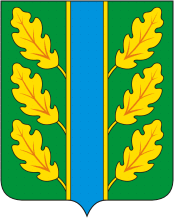 Периодическое печатное средство массовой информации«Вестник Дубровского района»Распространяется бесплатно.Подлежит распространению на территории Дубровского района.Порядковый номер выпуска:  № 96 Дата выхода выпуска в свет:  26.09.2018 года.Тираж:  22 экземплярар.п.ДубровкаСоучредителями периодического печатного средства массовой информации «Вестник Дубровского района» являются: Дубровский районный Совет народных депутатов и администрация Дубровского района.Редакцией периодического печатного средства массовой информации «Вестник Дубровского района» является администрация Дубровского района, которая также является его издателем и распространителем.        Адрес редакции, издателя, типографии: 242750, Брянская область, поселок Дубровка, ул. Победы, д 18.        Периодическое печатное средство массовой информации «Вестник Дубровского района является официальным периодическим печатным средством массовой информации, предназначенным для опубликования муниципальных правовых актов органов местного самоуправления Дубровского района, обсуждения проектов муниципальных правовых актов, доведения до сведения жителей Дубровского района иной официальной информации.        Главный редактор: Василенко О.Н.Содержание:Раздел 1. «Правовые акты».1.1. Устав муниципального образования «Дубровский район». 1.2. Правовые акты, принимаемые на местном референдуме.1.3. Решения Дубровского районного Совета народных депутатов.1.4. Решения Дубровского поселкового Совета  народных депутатов1.5. Постановления и распоряжения администрации Дубровского района.1.6. Приказы Председателя контрольно- счетной палаты Дубровского района.Раздел 2. «Официальная информация».2.1. Отчеты о деятельности контрольно- счетной палаты Дубровского района.2.2.  Объявления о проведении публичных слушаний.2.3.  Муниципальные правовые акты, подлежащие обсуждению на публичных слушаниях.2.4. Иная официальная информация.Раздел 1. «Правовые акты».1.1. Устав муниципального образования «Дубровский район» – информация отсутствует.1.2. Правовые акты, принимаемые на местном референдуме – информация отсутствует.1.3. Решения Дубровского районного Совета народных депутатов – информация отсутствует. 1.4. Решения Дубровского поселкового Совета  народных депутатов - информация отсутствует.Постановления и распоряжения администрации Дубровского района - информация отсутствует.1.6. Приказы Председателя контрольно - счетной палаты Дубровского района - информация отсутствует.Раздел 2. «Официальная информация».2.1. Отчеты о деятельности контрольно - счетной палаты Дубровского района - информация отсутствует.2.2.  Объявления о проведении публичных слушаний  - информация отсутствует2.3.  Муниципальные правовые акты, подлежащие обсуждению на публичных слушаниях информация отсутствует2.4. Иная официальная информация-2.4.1. Извещение о проведении аукциона по продаже права на установку и эксплуатацию рекламных конструкцийОрганизатор аукциона: Администрации Дубровского района. Орган, принявший решение о проведении аукциона: аукцион проводится на основании постановления  администрации Дубровского района  от   20.09. №. 639Форма аукциона и  форма подачи предложений о цене: открытый аукцион по продаже права на установку и эксплуатацию рекламных конструкций. Дата, место и время проведения аукциона: 29.10., по адресу: 242750,  Брянская область,   Дубровский район, рп. Дубровка, ул. Победы, д. 18, каб. 2, в 11-00 часов.Предмет аукциона:	Продажа права  на установку и эксплуатацию рекламных конструкций, на земельных участках, находящихся на территории муниципального образования « Дубровский район»:ЛОТ №1 – рекламное место для размещения двухсторонней щитовой рекламной конструкции типа «билборд», габариты информационного поля 1,5 х , общая площадь , расположенное по адресу: Брянская область,  п. Дубровка, ул. Драгунского, 1 (№ 14.1 на схеме размещения рекламных конструкций на территории Дубровского района Брянской области). Расположена слева от автодороги «Брянск- Смоленск-Дубровка-Рогнедино» к северу от пересечения с ул. Победы на расстоянии  от кромки ул. Победы, расстояние от оси дороги ул. Драгунского до конструкции .Начальная цена лота – ежегодный размер арендной платы за право на установку и эксплуатацию рекламной конструкции – 1080 (одна тысяча восемьдесят) рублей без НДС. Форма и срок платежа - ежегодный платёж в размере, установленном в протоколе об итогах аукциона, в течение срока действия договора на установку и эксплуатацию рекламной конструкции.Размер задатка: Для участия в аукционе претендент  обязан внести задаток в размере  20% от начальной минимальной цены, что составляет – 216 (двести шестнадцать) руб.; Шаг аукциона составляет 3 % от начальной цены и составляет – 32 (тридцать два) руб. 40 коп.Срок внесения задатка: до21.10.2018 (включительно)	Реквизиты для перечисления задатка:Получатель: ИНН 3210002384 КПП 324501001 УФК по Брянской области (Администрация  Дубровского района) л/сч 05273008100) р/счет 40302810500013000206,  Отделение БРЯНСК,  БИК 041501001, ОКТМО 15612151. 	Наименование платежа: задаток для участия в аукционе. Адрес места приема заявок с прилагаемыми документами: Заявки на участие в аукционе принимаются по адресу: Брянская область,  рп. Дубровка, ул. Победы, д. 18, каб. 15, в рабочие дни:  с 9.00 час. до 17.00 час. (пятница с 9.00 до 16.00 час.), обед: с 13.00  до 14.00 час. Заявки подаются в письменном виде по установленной форме. Форму заявки можно получить в Комитете правовых и имущественных отношений администрации Дубровского района, а также на официальном сайте администрации Дубровского  района в сети «Интернет» www.admdubrovka.ru, на официальном сайте  Российской Федерации в сети «Интернет» для размещения информации о проведении торгов www.torgi.gov.ru (Приложение 1).Заявки регистрируются организатором аукциона в журнале регистрации заявок с присвоением  номера и с указанием даты и времени подачи документов.Дата начала приема заявок с прилагаемыми документами: 26.09.2018  г. с 11-00Перечень документов, представляемых претендентами для участия в аукционе:Один претендент имеет право подать только одну заявку для участия в торгах.Заявка на участие в аукционе подается претендентом организатору аукциона лично, либо его надлежаще уполномоченным представителем по установленной форме    Одновременно с заявкой претенденты представляют следующие документы:         - для юридических лиц: заверенные юридическим лицом копии свидетельства о государственной регистрации юридического лица, а также учредительных документов; полученная не ранее чем за 6 месяцев до даты подачи заявки выписка из Единого государственного реестра юридических лиц или нотариально заверенная копия такой выписки;         - для индивидуальных предпринимателей: заверенная индивидуальным предпринимателем копия свидетельства о государственной регистрации физического лица в качестве индивидуального предпринимателя; выписка из Единого государственного реестра индивидуальных предпринимателей или нотариально заверенная копия такой выписки;          - для физических лиц, не зарегистрированных в качестве индивидуальных предпринимателей: копия всех страниц паспорта либо иного документа, удостоверяющего личность;         - надлежащим образом заверенный перевод на русский язык документов о государственной регистрации юридического лица или физического лица в качестве индивидуального предпринимателя в соответствии с законодательством соответствующего государства (для иностранных лиц), полученные не ранее чем за шесть месяцев до даты размещения на официальном сайте торгов извещения о проведении аукциона;         Документ, подтверждающий полномочия лица на осуществление действий от имени лица, подающего заявку:         -  документ, подтверждающий полномочия лица на осуществление действий от имени заявителя - юридического лица (копия решения о назначении или об избрании либо приказа о назначении физического лица на должность, в соответствии с которым такое физическое лицо обладает правом действовать от имени заявителя без доверенности (далее - руководитель). В случае если от имени заявителя действует иное лицо, заявка на участие в конкурсе должна содержать также доверенность на осуществление действий от имени заявителя, заверенную печатью заявителя (при наличии печати) и подписанную руководителем заявителя (для юридических лиц) или уполномоченным этим руководителем лицом, либо нотариально заверенную копию такой доверенности. В случае если указанная доверенность подписана лицом, уполномоченным руководителем заявителя, заявка на участие в аукционе должна содержать также документ, подтверждающий полномочия такого лица;         - для физических лиц, в том числе индивидуальных предпринимателей (если заявка подписывается представителем физического лица): нотариальная доверенность или заверенная нотариально копия доверенности на представление интересов физического лица в объеме, достаточном для подачи заявки на участие в аукционе и участия в аукционе;         - платежный документ (и копия платежного документа), подтверждающий внесение задатка;        - информация об общей площади информационных полей рекламных конструкций, действующие разрешения на установку и эксплуатацию которых ранее выданы лицу, подающему заявку на участие в аукционе, и его аффилированным лицам на территории Дубровского района;        -  решение об одобрении или о совершении крупной сделки либо копия такого решения в случае, если требование о необходимости наличия такого решения для совершения крупной сделки установлено законодательством Российской Федерации, учредительными документами юридического лица и если для заявителя заключение договора, внесение задатка или обеспечение исполнения договора являются крупной сделкой;        - заявление об отсутствии решения о ликвидации заявителя - юридического лица, об отсутствии решения арбитражного суда о признании заявителя - юридического лица, индивидуального предпринимателя банкротом и об открытии конкурсного производства, об отсутствии решения о приостановлении деятельности заявителя в порядке, предусмотренном Кодексом Российской Федерации об административных правонарушениях.       К данным документам также прилагается их опись. Заявка и опись  представляются  в двух  экземплярах, один из которых остается у организатора аукциона,  другой - у заявителя.        В случае, если претендент намерен приобрести несколько лотов, то задаток вносится по каждому лоту и заявка подается по каждому лоту отдельно.Заявка на участие в аукционе, поступившая по истечении срока приёма заявок, возвращается заявителю в день её поступления.Заявитель имеет право отозвать принятую организатором аукциона заявку на участие в аукционе до дня окончания срока приема заявок, уведомив об этом в письменной форме организатора аукциона. Организатор аукциона обязан возвратить заявителю внесенный им задаток в течение 3 рабочих дней со дня поступления уведомления об отзыве заявки. В случае отзыва заявки заявителем позднее дня окончания срока приема заявок задаток возвращается в порядке, установленном для участников аукциона.  Дата окончания приёма заявок: 24.10.2018 г.  до 17-00Место, дата, время определения участников аукциона: Определение участников аукциона будет проводиться с 11.00 до 12.00 25.10.2018 г., по адресу: 242750,  Брянская область,   Дубровский район, рп. Дубровка, ул. Победы, д. 18, каб. 2.Претендент не допускается к участию в аукционе по следующим основаниям:1) которое не может быть владельцем рекламной конструкции или участником аукциона в соответствии с законодательством Российской Федерации;2) которое представило документы, оформленные с нарушением требований законодательства Российской Федерации и настоящего Порядка;3) которое в установленном порядке не внесло задаток на участие в аукционе;4) в отношении которого установлен факт проведения ликвидации или  наличие решения арбитражного суда о признании банкротом и об открытии конкурсного производства;5) в отношении которого установлен факт предоставления на участие в аукционе недостоверных сведений, содержащихся в документах, прилагаемых к заявке на участие в аукционе;6) представившее не все документы, перечисленные в извещении;7) наличие решения о приостановлении деятельности заявителя в порядке, предусмотренном Кодексом Российской Федерации об административных правонарушениях, на день рассмотрения заявки на участие в конкурсе или заявки на участие в аукционе;8) которое  подало заявку в отсутствие соответствующих полномочий.В случае, если на основании результатов рассмотрения заявок на участие в аукционе принято решение об отказе в допуске к участию в аукционе всех заявителей или о допуске к участию в аукционе и признании участником аукциона только одного заявителя, аукцион признается несостоявшимся.В случае, если аукцион признан несостоявшимся и только один заявитель признан участником аукциона, уполномоченный орган в течение двадцати дней со дня подписания протокола рассмотрения заявок, обязан направить заявителю три экземпляра подписанного проекта договора на установку и эксплуатацию рекламных конструкций. При этом цена лота  по договору на установку и эксплуатацию рекламных конструкций определяется в размере, равном начальной цене предмета аукциона.Порядок проведения аукциона:- перед началом аукциона их участники (представители участников) должны представить документы, подтверждающие их личность, пройти регистрацию и получить пронумерованные карточки участника аукциона;- аукцион ведет аукционист;        - аукцион начинается с объявления аукционистом открытия аукциона. Аукцион по каждому лоту начинается с оглашения номера лота, его наименования, краткой характеристики, начальной (минимальной) цены лота, "шага аукциона", а также количества участников аукциона по данному лоту.- каждую последующую цену аукционист назначает путем увеличения предыдущей цены на «шаг аукциона». После объявления каждой цены аукционист называет номер карточки участника аукциона, который первым поднял карточку, и указывает на этого участника. Затем аукционист объявляет следующую цену в соответствии с «шагом аукциона»;- при отсутствии участников аукциона, готовых заключить договор на установку и эксплуатацию рекламных конструкций по названой цене, аукционист повторяет эту цену три раза. Если после троекратного объявления цены ни один из участников аукциона не поднял карточку, аукцион завершается. Победителем аукциона признается участник, номер карточки которого был назван аукционистом последним;       -  по завершении аукциона по лоту объявляется об определении победителя аукциона по лоту, называется определенный в результате аукциона размер платы за право заключения договора на установку и эксплуатацию рекламных конструкций и аукционный номер участника, выигравшего аукцион по лоту. Лицом, выигравшим аукцион, признается участник, аукционный номер которого и заявленная которым цена были названы последними и предложивший наибольшую цену.- стоимость, предложенная победителем аукциона, заносится в протокол об итогах аукциона, составляемый в двух экземплярах;- в случае, если в аукционе участвовал только один участник или при проведении аукциона не присутствовал ни один из участников аукциона, либо в случае, если после троекратного объявления предложения о начальной цене предмета аукциона не поступило ни одного предложения о цене предмета аукциона, которое предусматривало бы более высокую цену предмета аукциона, аукцион признается несостоявшимся;- победителем аукциона признается участник аукциона, предложивший наибольшую сумму.Организатор аукциона объявляет о принятом решении в месте и в день проведения аукциона.По результатам аукциона на право заключения договора по продаже на установку и эксплуатацию рекламных конструкций определяется стоимость земельного участка.Условия и сроки платежа: безналичным расчетом в течение 10 рабочих дней с момента подписания договора на установку и эксплуатацию рекламных конструкций.  Задаток, внесенный на счет, засчитывается в счет стоимости за размещение рекламной конструкции. Задаток участникам торгов, которые участвовали в аукционе, но не победили в нём, возвращается в течение 3 (Трех) рабочих дней со дня подписания протокола о результатах аукциона.Реквизиты счета для лота № 1: ИНН 3210002306  КПП 324501001 УФК  по Брянской обл. (Комитет правовых и имущественных отношений администрации Дубровского района) БИК 041501001 ОКТМО 15612151  р/с 40101810300000010008,  отделение БРЯНСК,  КБК    904 1 14  06013 13 0000 430Наименование платежа: поступления от продажи права на установку и эксплуатацию рекламных конструкций.Срок заключения договора по продаже права на установку и эксплуатацию рекламных конструкций: Договор по продаже права на установку и эксплуатацию рекламных конструкций заключается с победителем не ранее чем через десять дней со дня размещения информации о результатах аукциона на официальном сайте в сети «Интернет» для размещения информации о проведении торгов, определенном Правительством Российской Федерации (www.torgi.gov.ru).Порядок ознакомления покупателей с условиями договора по продаже права на установку и эксплуатацию рекламных конструкций и иной информацией: Получить дополнительную информацию, необходимые материалы, ознакомиться с проектом договора по продаже права на установку и эксплуатацию рекламных конструкций (Приложение 2), формой заявки можно  по адресу:  242750 Брянская область,   Дубровский район, рп. Дубровка, ул. Победы, д. 18, каб. 15, а также на официальном сайте муниципального образования «Дубровский район» в сети «Интернет» www.admdubrovka.ru, на официальном сайте  Российской Федерации в сети «Интернет» для размещения информации о проведении торгов www.torgi.gov.ru.Все вопросы, касающиеся проведения аукциона по продаже права на установку и эксплуатацию рекламных конструкций, не нашедшие отражения в настоящем сообщении, регулируются в соответствии с требованиями законодательства Российской Федерации.Место и срок подведения итогов аукциона: 242750 Брянская область,   Дубровский район, рп. Дубровка, ул. Победы, д. 18, каб. 2, 29.10.2018 года по окончанию аукциона.Срок принятия решения об отказе в проведении аукциона: Решение об отказе в проведении аукциона принимается в случае выявления обстоятельств, предусмотренных законодательством Российской Федерации. Организатор вправе отказаться от проведения аукциона не позднее, чем за пять дней до дня окончания срока подачи заявок на участие в аукционе. Организатор в день принятия такого решения направляет уведомление об отказе от проведения аукциона.ЗАЯВКА НА УЧАСТИЕ В АУКЦИОНЕна право заключения договора на установку и эксплуатацию рекламной конструкции по лоту № __  (фирменное наименование (наименование) юридического лица, Ф.И.О. физического лица)___________________________________________________ (далее – Заявитель) в лице _____________________________________________________________________________ (наименование должности (для юридических лиц), Ф.И.О. уполномоченного лица представителя) Заявителя)изучив документацию об аукционе на право заключения договора на установку и эксплуатацию рекламной конструкции, сообщает о намерении принять участие в аукционе на право заключения договора на установку и эксплуатацию рекламной конструкции по адресу:_____________________________________________________________________________(место расположения (адрес)  рекламного места)Сведения о Заявителе (для юридического лица):Место нахождения: ____________________________________________________________ Почтовый адрес: ______________________________________________________________ Номер контактного телефона, факса: _____________________________________________Сведения о Заявителе (для физического лица (в том числе для индивидуального предпринимателя):Паспорт __________________________________________________________________(Номер, кем и когда выдан) Место жительства ____________________________________________________________Номер контактного телефона, факса: _____________________________________________Реквизиты счета для возврата задатка:____________________________________________   Подпись Заявителя __________________	М.П.    «___» _______2018 г.   Подпись  полномочного представителя Заявителя_______________    «__»________ 2018 г.Заполняется Организатором аукциона:Заявка принята Организатором аукциона:Администрацией Дубровского района Брянской областиВремя и дата принятия заявки:Час. __ мин. __         «__» __________  2018  г.Регистрационный номер заявки: №   ____Подпись уполномоченного лица Организатора аукциона_______________________ /_____________/Договорна установку и эксплуатацию рекламной конструкциир.п. Дубровка                                                           "___" _________ 20__ г.Администрация Дубровского района, именуемая в дальнейшем Администрация, в лице ________________________________________,действующего на основании _______________________, с одной стороны,и_______________________________________________________________,(полное наименование юридического лица, Ф.И.О., паспортные данныефизического лица (индивидуального предпринимателя)именуемое в дальнейшем Рекламораспространитель, в лице_______________________________________________________________,(должность, Ф.И.О. руководителя, представителя)действующего на основании _____________________________________,(наименование учредительного документа, иного документа, удостоверяющего права представителя)с другой стороны, совместно именуемые в дальнейшем Стороны, в соответствии с Федеральным законом от 13.03.2006 №38-ФЗ «О рекламе», на основании протокола о результатах аукциона  на право заключения договора на установку и эксплуатацию рекламной конструкции "___" ____ 20 __ г. №____ заключили настоящий договор о нижеследующем.1. Предмет договора1.1. Администрация обязуется предоставить Рекламораспространителю  за плату право на установку и эксплуатацию рекламной конструкции_______________________________________________________________,(№ на Схеме размещения рекламных конструкций, адрес размещения, вид,формат и площадь рекламной конструкции)с общей площадью информационного поля ______________ кв. м.2. Срок действия договора2.1. Срок действия Договора устанавливается:с "____" __________ 20__ года по "____" __________ 20__ года.2.2. По истечении срока действия Договора, обязательства Сторон прекращаются.3. Платежи и расчеты по договору3.1. Размер платы по Договору составляет __________________ рублей в год, в том числе НДС.* В случае, если Рекламораспространитель не является плательщиком НДС, слова «в том числе НДС ___%_______ (______) рублей __  копеек» заменяются на слова «НДС не облагается на основании главы 26.2 Налогового кодекса РФ».3.2. Плата вносится Рекламораспространителем  в безналичном порядке  с момента подписания Договора путем перечисления_________________________________________________________________________________________________________________________ежеквартально, не позднее 25 числа последнего месяца квартала.4. Права и обязанности  Сторон4.1. Права и обязанности Рекламораспространителя:4.1.1. Рекламораспространитель имеет право:1) на установку рекламной конструкции после получения разрешения в администрации Дубровского района;2) на беспрепятственный доступ к имуществу, к которому присоединяется рекламная конструкция, и пользования этим имуществом для целей, связанных с осуществлением прав владельца рекламной конструкции, в том числе с ее установкой, эксплуатацией, техническим обслуживанием и демонтажем.4.1.2. Рекламораспространитель  обязан:1) своевременно и в полном объеме производить платежи, предусмотренные Договором;2) не позднее 30 дней уведомить Администрацию в письменной форме об изменении своих реквизитов, а также о переизбрании единоличного исполнительного органа с предоставлением заверенных копий соответствующих документов;3) не допускать повреждения имущества, к которому присоединяется рекламная конструкция, при повреждении устранить их за счет собственных средств в срок, указанный в предписании Администрации;4) содержать рекламную конструкцию в надлежащем техническом и эстетическом состоянии, незамедлительно устранять технические и физические недостатки;5) нести ответственность за возникшие из-за нарушения условий монтажа и эксплуатации рекламной конструкций неисправности и аварийные ситуации;6) нести ответственность за безопасность установки и эксплуатации рекламных конструкций в соответствии с законодательством РФ;7) осуществить демонтаж рекламной конструкции после истечения срока действия Договора, а также в случае аннулирования разрешения на установку и эксплуатацию рекламной конструкции или признания его недействительным, и привести имущество, к которому присоединяется рекламная конструкция в первоначальное состояние;4.2. Права и обязанности Администрации:4.2.1. Администрация вправе:1) осуществлять контроль за исполнением Рекламораспространителем условий  Договора;2) отказаться от исполнения Договора в одностороннем порядке, в случае нарушения Рекламораспространителем  обязанностей по Договору.4.2.2. Администрация  обязана:1) обеспечить Рекламораспространителю беспрепятственный доступ имуществу, к которому присоединяется рекламная конструкция, для осуществления им прав владельца рекламной конструкции, в том числе установки, эксплуатации, технического обслуживания и демонтажа;2) известить Рекламораспространителя  об изменении своих реквизитов путем письменного уведомления.5. Изменение, расторжение и  прекращение договора5.1. Все изменения и (или) дополнения к Договору оформляются Сторонами в письменной форме и вступают в силу с момента их подписания Сторонами, за исключением случаев, предусмотренных действующим законодательством и Договором.5.2.Досрочное расторжение Договора допускается по соглашению Сторон либо по решению суда, кроме случаев, когда Договор может быть расторгнут в одностороннем порядке.5.3. Администрация  вправе в одностороннем порядке полностью отказаться от исполнения Договора в случае нарушения Рекламораспространителем обязанностей, предусмотренных подпунктами 1-3 пункта  4.1.2 Договора,  а также в  случае  аннулирования  или  признания недействительным разрешения на установку и эксплуатацию рекламной конструкции.5.4. Об отказе от исполнения Договора в одностороннем порядке Администрация уведомляет Рекламораспространителя письменным уведомлением, направленным заказным письмом с уведомлением о вручении либо врученным лично. Договор считается расторгнутым в одностороннем порядке по истечении 10 дней с момента получения указанного уведомления Рекламораспространителем.5.5.Если Рекламораспространитель несвоевременно демонтировал рекламную конструкцию либо не привел в первоначальное состояние имущество, к которому была присоединена рекламная конструкция, администрация Дубровского района  вправе потребовать внесения платы по Договору за все время просрочки, возмещения убытков и компенсации расходов.6. Ответственность сторон6.1. За неисполнение или ненадлежащее исполнение обязательств по Договору Стороны несут ответственность в соответствии с условиями Договора и законодательством Российской Федерации.6.2. За несвоевременное  внесение  или внесение не  в полном объеме платы по Договору  Рекламораспространитель выплачивает администрации Дубровского района пени в размере 0,1% от размера несвоевременно внесенной платы за каждый день просрочки.7. Дополнительные условия7.1. Уведомления, претензии и иная переписка между Сторонами может вестись путем обмена документами, а также посредством отправки документов по адресу, указанному Стороной Договора, посредством почтовой, факсимильной, электронной связи, предусматривающей фиксацию доставки документов, которые считаются полученными Стороной Договора в день их доставки, хотя бы Сторона по этому адресу не находится или не проживает.7.2. Споры, вытекающие из Договора, подведомственные арбитражному суду, подлежат разрешению в Арбитражном суде Брянской области.Споры, подведомственные федеральному суду общей юрисдикции или мировому судье подлежат разрешению в соответствии с подсудностью.7.3. Договор составлен в ___ экземплярах, имеющих одинаковую юридическую силу.	8.  Особые условия       8.1.Организатор аукциона, обязан соблюдать принципы и правила обработки  персональных данных,    предусмотренные  Федеральным законом  от 27.07.2006г. № 152-ФЗ «О персональных данных».       8.2. Продавец, обязуется  соблюдать  конфиденциальность персональных данных и обеспечивать безопасность персональных  данных  при  их                 обработке.8.4. Продавец, обязуется соблюдать требования к защите обрабатываемых персональных данных в соответствии со статьей 19  настоящего Федерального закона от 27.07.2006г. № 152-ФЗ «О персональных данных».9. Приложения  к договору9.1. Протокол о результатах аукциона  на право заключения договора на установку и эксплуатацию рекламной конструкции от "___" ____ 20 __ г. №__10. Реквизиты и подписи сторонАдминистрация Дубровского района                     РекламораспространительВыпуск  № 96 периодического печатного средства массовой информации «Вестник Дубровского района»  подписан к печати.                                                   Главный редактор      О.Н. Василенко